GODIŠNJE IZVJEŠĆE O RADU DRUŠTVAODLAGALIŠTE d.o.o.ZA 2021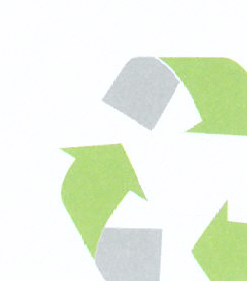 kolovoz 2022.1. UVODODLAGALIŠTE D.O.O. za upravljanje odlagalištem komunalnog otpada sa sjedištem u Novoj Gradiški, Ivana Gundulića 15D (u daljnjem tekstu: Društvo), upisano je u sudski registar  11. studenog 2009. godine, o čemu je izdano Rješenje Trgovačkog suda u Slavonskom Brodu, broj Tt-09/679-2. Jedini osnivač Društva je tvrtka Slavča d.o.o. Temeljni kapital pri osnivanju Društva iznosi 20.000 knDana 31.10.2013. godine, u sudski registar izvršen je upis promjene člana Društva te promjene odredbi izjave o osnivanju subjekta, o čemu je izdano Rješenje Trgovačkog suda u Osijeku, Stalna služba u Slavonskom Brodu, broj Tt-13/4737-2. Ovim promjenama osnivač i jedini član društva postaje grad Nova Gradiška.Dana 04.09.2015. godine, izvršeno je povećanje temeljnog kapitala za 1.300.000 kn sredstvima Društva te je isto upisano u sudski registar, o čemu je izdano Rješenje Trgovačkog suda u Osijeku, Stalna služba u Slavonskom Brodu, broj Tt-15/4794-2.Od osnivanja do 31.12.2013.godine, Društvo je imalo jednog zaposlenog djelatnika i osnovna djelatnost bila je projektiranje i nadzor nad gradnjom.Od 01.01.2014.godine,  Društvo preuzima djelatnost skupljanja i prijevoza otpada koja se izdvaja iz tvrtke Slavča d.o.o. (VODOVOD ZAPADNE SLAVONIJE d.o.o.)  te i preuzima djelatnike zaposlene na poslovima vezanima uz navedenu djelatnost.Dana 07.02.2018. godine izvršena je promjena odredbi izjave o osnivanju subjekta o čemu je izdano Rješenje Trgovačkog suda u Osijeku Stalna služba u Slavonskom Brodu broj Tt-18/780-2 kojim je dodan organ društva, sastav i biranje članova Nadzornog odbora.Dana 22.03.2018. godine izvršena je promjena članova nadzornog odbora subjekta o čemu je izdano Rješenje Trgovačkog suda u Osijeku Stalna služba u Slavonskom Brodu broj Tt-18/1789-2. Dana 06.06.2018. godine izvršena je promjena članova nadzornog odbora subjekta o čemu je izdano Rješenje Trgovačkog suda u Osijeku Stalna služba u Slavonskom Brodu broj Tt-18/3693-2.Dana 28.06.2018. godine izvršena je promjena člana uprave subjekta o čemu je izdano Rješenje Trgovačkog suda u Osijeku Stalna služba u Slavonskom Brodu broj Tt-18/3990-2.Dana 08.07.2019. godine izvršena je promjena djelatnosti unutar predmeta poslovanja, pristupanje člana društvu, promjena oblika akta o osnivanju o čemu je izdano Rješenje Trgovačkog suda u Osijeku Stalna služba u Slavonskom Brodu broj Tt-19/3957-2Dana 16.01.2020. godine izvršena je promjena sjedišta, promjena osobnih podataka, promjena odredbi društvenog ugovora, promjena članova nadzornog odbora subjekta o čemu je izdano Rješenje Trgovačkog suda u Osijeku Stalna služba u Slavonskom Brodu broj Tt-20/122-2.Dana 28.04.2021. godine izvršena je promjena djelatnosti unutar predmeta poslovanja, promjena odredbi društvenog ugovora o čemu je izdano Rješenje Trgovačkog suda u Osijeku Stalna služba u Slavonskom Brodu broj Tt-21/3079-3.Matični broj subjekta : 050047527OIB Društva : 97575612726Temeljni kapital Društva: 1.320.000,00 knOsnivači/članovi Društva su GRAD NOVA GRADIŠKA, Nova Gradiška, Trg kralja Tomislava 1 (OIB 08658615403); OPĆINA CERNIK, Cernik, Frankopanska 117 ( OIB 74837079406 ); OPĆINA DRAGALIĆ, Dragalić, Trg Sv. Ivana Krstitelja 2 ( OIB 19465604393 ); OPĆINA REŠETARI, Rešetari, Vladimira Nazora 30 (OIB 38998689292 ); OPĆINA STARA GRADIŠKA, Stara Gradiška, Trg hrvatskih branitelja 1 ( OIB 33364136650 ).Osoba ovlaštena za zastupanje je Marijan Furić, Davor, Strma 33 ( OIB 30995240716 ), zastupa Društvo pojedinačno i samostalno.Osnovna djelatnost društva je: 3811 Skupljanje neopasnog otpada2. OPIS DJELATNOSTI2.1. SKUPLJANJE I PRIJEVOZ  KOMUNALNOG OTPADADruštvo je 15.05.2015. godine od Upravnog odjela za komunalno gospodarstvo i zaštitu okoliša Brodsko-posavske županije ishodilo DOZVOLU ZA GOSPODARENJE OTPADOM. Društvo je 23.01.2018. godine ishodilo i RJEŠENJE O REVIZIJI DOZVOLE ZA GOSPODARENJE OTPADOM, koje vrijedi do 31.12.2022. godine.Društvo obavlja „javnu uslugu prikupljanja miješanog i biorazgradivog komunalnog otpada“ i ostale usluge vezane uz navedenu, a sve  sukladno Zakonu o održivom gospodarenju otpadom (U daljnjem tekstu: ZOGO, NN 94/13). Prema ZOGO-u, a nakon stupanja na snagu Uredbe o komunalnom otpadu (NN 50/17 -  od 01.11.2017.).2.2. UPRAVLJANJE DEPONIJEM ŠAGULJE-IVIK (deponij neopasnog otpada)Društvo upravlja deponijem neopasnog otpada Šagulje-Ivik, koji je u vlasništvu grada Nove Gradiške.Društvo je 29.08.2016. godine za postojeće odlagalište otpada „Šagulje-Ivik“, na k.č.826, k.o. Prvča, ishodilo od Ministarstva zaštite okoliša i prirode, RJEŠENJE O OKOLIŠNOJ DOZVOLI te je upisano u Očevidnik okolišnih dozvola, te vrijedi deset godina.3. ORGANIZACIJA DRUŠTVA I LJUDSKI POTENCIJALIOdlagalište d.o.o. organizirano je prema Zakonu u trgovačkim društvima kao društvo s ograničenom odgovornošću. Društvo zastupa i predstavlja uprava koja se sastoji od jednog člana, direktora kojeg na rok od 4 godine imenuje skupština. Skupštinu društva čini pet članova odnosno Gradonačelnik grada Nove Gradiške, te općinski načelnici općina Cernik, Dragalić, Rešetari i Stara Gradiška. U Društvu djeluje nadzorni odbor od 22.03.2018. godine, s ukupno pet članova NO.Sjedište Društva je na adresi Ivana Gundulića 15D i nalazi se u novom vlastitom prostoru na I.katu tržnog centra.  Društvo obavlja djelatnost na lokacijama:u prostorima tvrtke Odlagalište d.o.o., Ivana Gundulića 15D na deponiji neopasnog otpada Šagulje-Ivik u Prvčireciklažno dvorište Rešetarireciklažno dvorište CernikTemeljni kapital društva do 2015. godine iznosio je 20.000,00 kn, a u 2015. godini povećan je za 1.300.000,00 kn sredstvima iz dobiti društva. Vrijednost vlasničkih udjela se u 2019. godini promijenila na način da je grad Nova Gradiška 98% vlasnik tvrtke Odlagalište d.o.o. a po 2% vlasnici su ostale Općine (Općina Cernik, Općina Dragalić, Općina Rešetari, Općina Stara Gradiška).Sukladno odredbama Zakona o radu u Društvu djeluje Sindikalna organizacija putem koje radnici sudjeluju u odlučivanju o pitanjima vezanim uz njihova gospodarska i socijalna prava na način i pod uvjetima propisanim zakonom.3.1. PREGLED ZAPOSLENIHTablica 3.1. Kvalifikacijska struktura zaposlenih prema stupnju stručne spreme za obavljanje određenih poslova na dan 31.12.2021.Na dan 31.12.2021. godine u tvrtki Odlagalište d.o.o. je bilo 37 zaposlenih, od toga 30 muškarca i 7 žena kao što je prikazano u tablici 3.2.Tablica 3.2. Struktura zaposlenih po spoluProsječan broj zaposlenih u tvrtki Odlagalište d.o.o. u izvještajnoj godini iznosi 37 kao što je prikazano u tablici 3.3.Tablica 3.3. Prosječan broj zaposlenih u 2021. godini.                         Tablica 3.4. Struktura zaposlenih prema godinama starosti na dan 31.12.2021.Tablica 3.5. Podaci o prosječno isplaćenoj plaći u izvještajnom razdoblju.Ukupno troškovi osoblja u 2021. godini su se u odnosu na prethodnu poslovnu godini povećali za 593.781 kn odnosno za 17,0 %.  Tablica 3.6. Udio troškova osoblja u ukupnim rashodima u 2021. godini iznosi 44,2 %.Udio troškova osoblja u ukupnim rashodima sudjeluje sa 44,2 %, u odnosu na prošlu godinu udio troškova osoblja u ukupnim rashodima se smanjio za 13,0 %.Tablica 3.7. Broj zaposlenih prema satima radaNa temelju obračunatih radnih sati tijekom 2021. godine prosječan broj zaposlenih je 38.4. KRETANJE IMOVINE DRUŠTVA (BILANCA)Tablica 4.1. Skraćena Bilanca Analiza  Bilance prikazuje imovinu kojom Društvo raspolaže (Aktiva), kao i izvore financiranja te imovine u određenom trenutku (Pasiva). 4.1. Aktiva4.1.1. Dugotrajna imovinaDugotrajna materijalna imovina iskazana je u bilanci u iznosu od 17.511.153 kn i čini 70,8 % od ukupnog ustrojstva aktive. Materijalna imovina iskazana je u Bilanci po sadašnjoj vrijednosti tj. nabavnoj vrijednosti umanjenoj za akumuliranu amortizaciju. Imovina se može prikazati kako slijedi:Tablica 4.2.Imovina – dugotrajna nematerijalna i materijalnaKretanje stanja dugotrajne materijalne imovine vidljivo je u tablici 4.3. Tablica 4.3. Dugotrajna materijalna imovina Trošak amortizacije predmetne dugotrajne imovine priznaje se u porezni rashod od prvog dana mjeseca koji slijedi nakon mjeseca u kojem je dugotrajna imovina stavljena u upotrebu i za 2021. godinu iznosi 1.093.338 kn.4.1.2. Kratkotrajna imovina ZaliheZalihe su iskazane u Bilanci u iznosu od 61.076 kn i čine 0,25 % od ukupnog ustrojstva aktive, a čine ih sitan inventar na zalihi (posude za otpad i kontejneri) u iznosu 54.958 kn i trgovačka roba (posude za otpad, kontejneri ) na skladištu u iznosu od 6.118 kn. Zalihe robe razdužuju se sa skladišta po FIFO metodi (prvi ulaz, prvi izlaz).Kretanje zaliha u odnosu na proteklu poslovnu godinu kao i struktura zaliha prikazano je u tablici 4.4.  Tablica 4.4. Struktura zalihaUkupne zalihe su se u odnosu na proteklu 2020. godinu povećale za 25.564 kn odnosno za 72,0 %.Kratkotrajna potraživanjaKratkotrajna potraživanja iskazana su u bilanci u iznosu od 2.993.264 kn i čine 12,1 % od ukupnog ustrojstva aktive, struktura kratkotrajnih potraživanja je prikazana u tablici 4.5.Tablica 4.5. Struktura kratkotrajnih potraživanjaPotraživanja od kupaca u zemlji na dan 31.12.2021. godine čine nenaplaćena potraživanja u ukupnom iznosu od 2.769.726 kn za koja su ispostavljeni računi za isporučenu robu i usluge fizičkim i pravnim osobamafizičkim                         1.732.210 knpravnim osobama      1.037.517 knPotraživanja od države i drugih institucija iskazana u iznosu od 215.949 kn čine potraživanja od HZZO-a za bolovanja u iznosu od 50.380 kn, pretporez 156.047 kn, pretporez koji još nije moguće priznati u iznosu od 1.137 kn, porez na dobit 3.318 kn, porez na promet nekretnina 2.250 te naknada na opterećivanje okoliša FZOIEU 2.817 kn.Kratkotrajna financijska imovina Kratkotrajna financijska imovina iskazana u bilanci u iznosu od 2.200.000 kn čini 8,9% od ukupnog ustrojstva aktive, a odnosi se na dane zajmove u 2021. godini, struktura kratkotrajne financijske imovine prikazana je u tablici 14.:Tablica 14. Struktura kratkotrajne financijske imovinePrihodi od kamata na dani zajam u 2021. godini iznose 94.204,60 kuna.4.2. Pasiva4.2.1. Kapital i rezerve Ukupni kapital i rezerve društva na dan sastavljanja financijskih izvještaja iznosi 6.802.274 kn i čine 27,5 % od ukupnog ustrojstva pasive.U tablici 4.6. prikazan ja ukupni kapital i rezerve koje se sastoje od zbroja temeljnog (upisanog) kapitala u iznosu 1.320.000 kn koji čini 5,3%  ukupnog ustrojstva pasive, zadržane dobiti u iznosu 4.585.968 kn koja čini 18,5% ukupnog ustrojstva pasive  i dobiti poslovne godine u iznosu 896.306 kn koja čini 3,6 % ukupnog ustrojstva pasive.Tablica 4.6. Kapital i rezerve4.2.2. Dugoročne obvezeStruktura dugoročnih obveza u ukupnom iznosu od 15.115.032 kn prikazana je u tablici 19.:Tablica 19. Struktura dugoročnih obvezaDugoročne obveze iskazane su u bilanci u visini od 15.115.032 kn sastoje se od obveza prema HPB za poslovni prostor 577.379,33, prema BKS leasingu za specijalno vozilo 797.819,03, prema Zagrebačkoj banci za Bazene 13.739.833,89  te čine 61,1% od ukupnog ustrojstva pasive.4.2.3. Kratkoročne obvezeStruktura kratkoročnih obveza u ukupnom iznosu od 624.272 kn prikazana je u tablici 4.7.:Tablica 4.7. Struktura kratkoročnih obvezaKratkoročne obveze iskazane su u bilanci u visini od 624.272 kn i čine 2,5 % od ukupnog ustrojstva pasive.Obveze prema dobavljačimaKratkoročne obveze prema dobavljačima u iznosu od 247.803 kn čine 39,7 % ukupnih kratkoročnih obveza Društva, a odnose se na obveze prema domaćim dobavljačima za nabavku materijala, roba i usluga. Kratkoročne obveze prema dobavljačima  su se povećale za 59.460 kn, odnosno 31,6 % u odnosu na prethodnu godinu. Tablica 4.8. Obveze prema dobavljačimaObveze prema zaposlenimaKratkoročne obveze prema zaposlenima odnose se na neisplaćenu plaću za prosinac 2021. godine.Tablica 4.9. Obveze prema zaposlenicimaKratkoročne obveze prema zaposlenima su se u odnosu na prethodnu godinu smanjile za 2.639 kn, odnosno 1,0%.Obveze za poreze i doprinoseObveze za poreze i doprinose čine 18,6% kratkoročnih obveza a odnose se na obveze za poreze i doprinose za plaću za prosinac 2021. godine. U odnosu na prošlu godinu obveze za poreze, doprinose i slična davanja su se smanjile za 177.130 kn odnosno 60,3% kao što je prikazano u tablici 4.10.:Tablica 4.10. Obveze za poreze, doprinose i slična davanja4.2.4 . Odgođeno plaćanje troškova i prihod budućeg razdobljaOdgođeno plaćanje troškova i prihod budućeg razdoblja iskazano u bilanci u iznosu od 2.201.638 kn čini 8,9 % ukupnog ustrojstva pasive, a čine ih:Sredstva dodijeljena temeljem Ugovora o neposrednom financiranju nabave komunalne opreme na području Grada Nove Gradiške zaključenog između Grada Nove Gradiške i Fonda za zaštitu okoliša i energetske učinkovitosti Zagreb u kojima Fond sudjeluje sa 60,00 % vrijednosti te Sredstva za nabavu komunalnih vozila temeljem ugovora o sufinanciranju zaključenog između tvrtke Odlagalište d.o.o. i Fonda za zaštitu okoliša i energetske učinkovitosti Zagreb u kojima fond sudjeluje sa 85,00 % jer nisu nastali povezani troškovi u 2021. godini u iznosu od 1.116.844 knSredstva dodijeljena temeljem gore navedenih ugovora za nabavu komunalne opreme iskazanih prema Gradu Nova Gradiška jer nisu nastali povezani troškovi u 2021. godini u iznosu 15.696 knSredstva dodijeljena Ugovorom o sufinanciranju troškova izgradnje Bazena s Gradom Nova Gradiška jer nisu nastali povezani troškovi u 2021. godini u iznosu 461.914,30 knSredstva dodijeljena Ugovorom o sufinanciranju mobilnog reciklažnog dvorišta Grad Nova Gradiška jer nisu nastali povezani troškovi u 2021. godini u iznosu 6.837 knSredstva dodijeljena Ugovorom o sufinanciranju mobilnog reciklažnog dvorišta Općina SPS jer nisu nastali povezani troškovi u 2021. godini u iznosu 6.837 knSredstva dodijeljena Ugovorom o sufinanciranju mobilnog reciklažnog dvorišta Općina Rešetari jer nisu nastali povezani troškovi u 2021. godini u iznosu 6.837 knSredstva dodijeljena Ugovorom o sufinanciranju mobilnog reciklažnog dvorišta Općina Cernik jer nisu nastali povezani troškovi u 2021. godini u iznosu 6.837 knSredstva dodijeljena Ugovorom o sufinanciranju mobilnog reciklažnog dvorišta Općina Dragalić jer nisu nastali povezani troškovi u 2021. godini u iznosu 6.837 knSredstva dodijeljena Ugovorom o sufinanciranju mobilnog reciklažnog dvorišta Općina Gornji Bogićevci jer nisu nastali povezani troškovi u 2021. godini u iznosu 6.837 knSredstva dodijeljena Ugovorom o sufinanciranju mobilnog reciklažnog dvorišta Općina Stara Gradiška jer nisu nastali povezani troškovi u 2021. godini u iznosu 6.837 knObračunata naknada za sanaciju odlagališta Nova Gradiška u iznosu od 230.707 knObračunata kamata na naknadu za sanaciju odlagališta Nova Gradiška u iznosu od 12.589 knObračunata naknada za sanaciju odlagališta Općina Staro Petrovo Selo i Vrbova u iznosu od 6.303 knObračunata naknada za sanaciju odlagališta Općina Dragalić u iznosu od 1.372 knObračunata naknada za sanaciju odlagališta Općina Cernik + Šumetlica u iznosu od 287 knObračunata naknada za sanaciju odlagališta Općina Stara Gradiška u iznosu 1.817 knObračunata naknada za sanaciju odlagališta Općina Gornji Bogićevci u iznosu 0,0 knObračunata naknada za sanaciju odlagališta Općina Rešetari u iznosu od 31.207 knObračunata kamata na naknadu za sanaciju odlagališta Općina Rešetari u iznosu od 1.551 knNaplaćena naknada za sanaciju odlagališta Nova Gradiška u iznosu od 175.794 knNaplaćena kamata na naknadu za sanaciju odlagališta Nova Gradiška u iznosu od 294 knNaplaćena naknada za sanaciju odlagališta Općina Staro Petrovo Selo i Vrbova u iznosu od (552,97) knNaplaćena naknada za sanaciju odlagališta Općina Dragalić u iznosu od (326,45) knNaplaćena naknada za sanaciju odlagališta Općina Cernik + Šumetlica u iznosu od 230 knNaplaćena naknada za sanaciju odlagališta Općina Stara Gradiška u iznosu od (94,9) knNaplaćena naknada za sanaciju odlagališta Općina Gornji Bogićevci u iznosu (447) knNaplaćena naknada za sanaciju odlagališta Općina Rešetari u iznosu od 23.710 knNaplaćena kamata na naknadu za sanaciju odlagališta Općina Rešetari u iznosu od 78 knOdgođeni prihod – troškovi ovrhe (plaćeno jav.bilj.+mater.tr.) 74.806 kn5. REZULTATI POSLOVANJATablica 5.1. Rezultati poslovanjaDruštvo je u obračunskom razdoblju na koje se odnose financijski izvještaji iskazalo sljedeći rezultat prije oporezivanja kao što je prikazano u tablici 5.2. Tablica 5.2. Utvrđivanje rezultataDruštvo je, sukladno o Zakonu o porezu na dobit, obračunalo porez na dobit po stopi od 18% na osnovicu poreza na dobit (dobiti prije oporezivanja + uvećanja porezne osnovice-umanjenja porezne osnovice). U tablici 5.3. prikazan je obračun dobiti/gubitka razdoblja. Porez na dobit za 2021. godinu iznosi 210.371 kn kao što je prikazano u tablici 5.3. Tablica 5.3. Neto dobit/gubitak razdoblja, porez na dobit 5.1. PrihodiStruktura ukupnih prihoda je prikazana u tablici 5.4.Tablica 5.4. Struktura prihodaUkupni prihodi u obračunskom razdoblju za koje se sastavljaju financijski izvještaji su se u odnosu na prethodnu poslovnu godinu povećali za 1.868.203 kn odnosno za  22,0 %. Poslovni prihodiStruktura poslovnih prihoda je prikazana u tablici 5.5.Tablica 5.5. Struktura poslovnih prihodaDruštvo ostvaruje prihode od prodaje robe i pružanja usluga. Prihodi od prodaje čine 91,3 % poslovnih prihoda dok ostali poslovni prihodi čine 8,7 % ukupnih poslovnih prihoda. U tablici 5.6. prikazana je struktura ukupnih poslovnih prihoda ostvarenih u ukupnom iznosu od 10.200.802 kn.Tablica 5.6. Struktura poslovnih prihoda5.2. RashodiStruktura ukupnih rashoda u obračunskom razdoblju je prikazana u tablici 5.7.Tablica 5.7. Struktura rashodaUkupni rashodi u obračunskom razdoblju za koje se sastavljaju financijski izvještaji su se u odnosu na prethodnu poslovnu godinu povećali za 707.682 kn odnosno za 11,5 %.Poslovni rashodiPoslovni rashodi ostvareni u iznosu 9.152.238 kn u strukturi ukupnih rashoda sudjeluju sa 98,9 %.Tablica 5.8. Struktura poslovnih rashodaUsporedba prethodne poslovne godine i poslovne godine na koju se odnose financijski izvještaji pokazuje trendove kretanja troškova te udio pojedinih troškova u odnosu na ukupne troškove.  Troškovi osoblja su rasli zbog povećanja plaće djelatnicima sukladno kolektivnom ugovoru.Financijski rashodiTablica 5.9. Struktura financijskih rashoda6. OPIS GLAVNIH RIZIKA KOJIMA JE DRUŠTVO IZLOŽENO6.1. Izloženost Društva riziku gubitka prava na obavljanje usluge na području JLU gdje obavlja usluguDjelatnost skupljanja i prijevoza miješanog komunalnog otpada u 2021. godini  Društvo je  obavljalo na području grada Nove Gradiške te općina Rešetari, Staro Petrovo Selo, Dragalić, Stara Gradiška, Cernik i Gornji Bogićevci. Pravo na obavljanje javne usluge prikupljanja miješanog i biorazgradivog komunalnog otpada na području neke JLU Društvo prema Zakonu o održivom gospodarenju otpadom Društvo je dobilo na način:Predstavničko tijelo jedinice lokalne samouprave je donijelo odluku o obavljanje javne usluge, trgovačkom društvu Odlagalište d.o.o. 6.2. Izloženost Društva cjenovnom rizikuDruštvo je izloženo cjenovnom riziku jer za promjenu cijene usluge mora dobiti suglasnost izvršnog tijela jedinice lokalne samouprave. Cjenik usluga se povećao sredinom 2019.godine na način da je Grad Nova Gradiška i  sve općine u kojima se obavlja javna usluga prikupljanja miješanog i biorazgradivog komunalnog otpada prihvatile novi cjenik, odnosno dale Suglasnost na cjenik javne usluge. U međuvremenu konstantno  se povećavaju troškovi  zbog  uvođenja novih aktivnosti, te najvećim dijelom povećanje troškova će se odnositi na rad reciklažnih dvorišta i nabavku komunalnih vozila a sve sa ciljem ispunjavanja zahtjeva postavljenih Zakonom o održivom gospodarenju otpadom i Uredbom o gospodarenju komunalnom otpadu te okolišnom dozvolom za deponiju Šagulje-Ivik. Neke od aktivnosti su:Znatno povećanje troškova za odvojeno skupljanje papira, plastike, tekstila, zelenog otpada.Povećanje troškova zbog otvaranja i rada reciklažnog dvorišta. Daljnje zbrinjavanje/oporaba otpada iz reciklažnih dvorišta stvara nove troškove.Nabave posuda za komunalni otpad korisnicima (korisnici su posude prije sami kupovali ili su ih kupovale JLU) .Uvođenja sustava odvoza prema količini predanog otpada.Održavanje i korištenje programskih rješenja, održavanje terminala.Glomazni otpad se više neće skupljati kao do sada po cesti već će se odvoziti na poziv korisnika. S kućnog praga.Praćenja stanja okoliša sa pripadajućim mjerenjima sukladno okolišnoj dozvoli (redovita ispitivanja procjednih i ispusnih voda te emisija odlagališnih plinova u okoliš).Troškovi održavanja baklje za spaljivanje odlagališnog plina.Troškovi  održavanja saniranog dijela deponije (redovita košnja površine oko 25.000 m2).6.3. Izloženost Društva smanjenoj likvidnosti zbog otežane naplate potraživanjaDruštvo ima otežanu naplatu potraživanja sa djelom korisnika koji ne plaćaju uslugu jer ne odbija odvesti otpad korisniku usluge (fizičke osobe) u slučaju ne plaćanja. Društvo smatra da ako se uskrati odvoz, taj otpad će  završiti na nekoj divljoj deponiji ili u boljem slučaju kraj zelenih otoka u gradu odakle će opet morati bit zbrinut, ali ovaj puta na još skuplji način.Iz navedenog razloga Društvo ne isključuje iz sustava korisnike koji nikako ne plaćaju uslugu, a posljedica toga je lošija naplata potraživanja u odnosu na onu koju bi imali da imamo čisti poslovni odnos - „radim samo sa onim tko mi  plaća“. Zbog velikog broja trajno blokiranih građana, oko 10% korisnika nikako ne plaća uslugu. S druge strane Društvo redovito obavlja uslugu i ispostavlja fakturu takvom korisniku. Unutar fakture je i iznos PDV-a koji se obračunava za račun države te se neovisno o tome je li naplaćen mora platiti do kraja sljedećeg mjeseca. Društvo plaća PDV za onog korisnika od kojega taj isti nije nikada naplatilo te također taj fakturirani iznos godišnje usluge cca 700 kuna prikazuje kao prihod i na njega plaća porez na dobit 18%, ako uzmemo u obzir da je rok zastare godinu dana na taj iznos još platimo i trošak javnog bilježnika 150 kuna te trošak stavljanja ovrhe na finu u iznosu 80 kn.Zbog kratkog roka zastare (godinu dana za fizičke osobe) i relativno malih iznosa naknade za uslugu na godišnjem nivou, veliki je rizik naplate potraživanja u roku. Društvo da bi izbjeglo zastaru mora jednom godišnje pokretati ovrhu. Navedeno kod blokiranih građana dovodi da su ovršeni po više puta. Društvo do sada zbog relativno malih iznosa duga nije išlo sa ovrhom na nekretnine i imovinu već samo  ovrhe na novčana sredstva korisnika.7. PODACI O DEPONIJI NEOPASNOG OTPADA ŠAGULJE-IVIK7.1. Količine zaprimljenog otpada i preostali kapacitet odlagalištaPrema podacima prijavljenim  Agenciji za zaštitu okoliša:u 2021. godini na odlagalištu Šagulje-Ivik odložene su sljedeće vrste proizvodnog i/ili komunalnog otpada:Tablica 26. Pregled preuzetog i deponiranog otpadaD1- odlaganje otpada u ili na tlo7.2. Informacija o radovima sanacije deponije Šagulje-IvikSve aktivnosti na radovima sanacije obuhvaćene kroz postojeći ugovor u svojstvu investitora obavljaju djelatnici Upravnog odjela za urbanizam i komunalne poslove te Upravnog odjela za financije grada Nove Gradiške.Isti odijeli uključeni su i u izgradnju reciklažnog dvorišta na lokaciji odlagališta Šagulje-Ivik. Rješenjem o izmjeni i dopuni Građevinske dozvole za sanaciju i gradnju odlagališta komunalnog otpada Šagulje-Ivik, od 15.03.2017. godine, grad Nova Gradiška je aplicirala projekat izgradnje reciklažnog dvorišta prema Ministarstvu zaštite okoliša i energetike. Dobivena je Odluka od strane Ministarstva za sufinanciranje, te je potpisan Ugovor od strane navedenog Ministarstva. Prihvatljivi troškovi projekta su cca 6,7 mil.kn. Od toga 4,5 mil. kn. sufinancira Ministarstvo odnosno EU, a 2,2 mil. kn. grad Nova Gradiška. 8. INFORMACIJA O PRIKUPLJENIM KOLIČINAMA MIJEŠANOG KOMUNALNOG OTPADA, TE OSTALOG OTPADA NA PODRUČJU GRADA NOVE GRADIŠKEPrema podacima prijavljenim  Agenciji za zaštitu okoliša:u 2021. godini Društvo je na području grada Nove Gradiške prikupilo sljedeće količine i vrste komunalnog otpada :Tablica 27. Pregled prikupljenog otpada od strane Odlagališta d.o.o. za grad Novu GradiškuIz tablice 27. je vidljivo da imamo smanjenje miješanog komunalnog otpada u odnosu na 2020. godinu. U 2016. godini imali smo  neznatno povećanje u odnosu na 2015. godinu. U izvještajnoj godini  bilo je pomaka u smanjenju miješanog komunalnog otpada koji nastaje u kućanstvima, a to nam je i cilj. Prema planu gospodarenja otpadom Republike Hrvatske (PGORH) za razdoblje 2017. godine do 2022. godine, sa kojim se moraju uskladiti i planovi gospodarenja otpadom JLU,  predviđeno je konstantno smanjenje prikupljenog miješanog komunalnog otpada te povećanje odvojeno prikupljenog komunalnog otpada (biootpad, papir, plastika, staklo i dr..).Tablica 28.  Pregled ciljanih vrijednosti u 2022. godini za Republiku Hrvatsku prema PGORHVlada RH je donijela Uredbu o komunalnom otpadu (uredba stupa na snagu 01.11.2017.godine) kojom je uvela „poticajnu naknadu za smanjenje količine miješanog komunalnog otpada“ (KAZNU) koju će JLU plaćati Fondu za zaštitu okoliša u slučaju prekoračenja propisane količine miješanog komunalnog otpada na području jedinice lokalne samouprave.Poticajna naknada će se plaćati prema sljedećem izrazu:N = J x mpri čemu je: N - iznos poticajne naknade za smanjenje količine miješanog komunalnog otpada izražen u kunama (kn)J - jedinična naknada za smanjenje količine miješanog komunalnog otpada, izražena u kunama po toni (kn/toni)m - masa prikupljenog miješanog komunalnog otpada koja prekoračuje dopuštenu količinu određenu graničnom količinom miješanog komunalnog otpada u kalendarskoj godini, izražena u tonama. (tona) Jedinična naknada za smanjenje količine miješanog komunalnog otpada (J) iznosi:- za 2017. godinu 100,00 kuna po toni - za 2018. godinu 100,00 kuna po toni - za 2019. godinu 150,00 kuna po toni - za 2020. godinu 150,00 kuna po toni- za 2021. godinu 200,00 kuna po toni - za 2022. godinu 200,00 kuna po toni. Prekoračena količina miješanog komunalnog otpada(m) je razlika mase sakupljenog miješanog komunalnog otpada na području jedinice lokalne samouprave i granične količine miješanog komunalnog otpada.Granična količina miješanog komunalnog otpada jedinice lokalne samouprave: - za 2017. godinu iznosi 80% od ukupno proizvedene količine miješanog komunalnog otpada u 2015. godini nastalog na području te jedinice lokalne samouprave - za 2018. godinu iznosi 74% od ukupno proizvedene količine miješanog komunalnog otpada u 2015. godini nastalog na području te jedinice lokalne samouprave - za 2019. godinu iznosi 66% od ukupno proizvedene količine miješanog komunalnog otpada u 2015. godini nastalog na području te jedinice lokalne samouprave - za 2020. godinu iznosi 58% od ukupno proizvedene količine miješanog komunalnog otpada u 2015. godini nastalog na području te jedinice lokalne samouprave - za 2021. godinu iznosi 54% od ukupno proizvedene količine miješanog komunalnog otpada u 2015. godini nastalog na području te jedinice lokalne samouprave - za 2022. godinu iznosi 50% od ukupno proizvedene količine miješanog komunalnog otpada u 2015. godini nastalog na području te jedinice lokalne samouprave.9.  ZNAČAJNI POSLOVNI DOGAĐAJI 2018. DO 2021.Uvođenje naplate odvoza mješanog komunalnog otpada po broju odvoza. Čipiranje kanti te nabava opreme za bezkontaktno očitavanje kanti. Vrijednost investicije 300.000,00 kn, vlastita sredstva. Nabava mobilnog reciklažnog dvorišta. Vrijednost investicije 200.000,00 kn. Sufinanciranje Grada Nove Gradiške i šest JLS po 30.000,00 kn. Mobilno reciklažno dvorište je u funkciji i radi prema rasporedu po svim JLS. U mobilno reciklažno dvorište se može predati 48 vrsti otpada, osim miješanog komunalnog i biorazgradivog komunalnog otpada.Nabavljeno službeno vozilo za potrebe stručnog suradnika za ekologiju i razvoj. Vrijednost vozila 45.000,00 kn.Nabava rabljenog komunalnog vozila zbog povećanog broja korisnika, te sakupljanja korisnog otpada na kućnom pragu. Vlastita sredstva 120.000,00 kn.Preseljenje uprave u nove prostore na adresi Ivana Gundulića 15 D. Ukupna investicija 980.634,40 kn. Plaćeno putem dugoročnog kredita HPB-a. Iznos kredita 1.000.000,00 kn, godišnja fiksna kamatna stopa 1,75%, rok otplate 60 mjeseci.Nabavljeno službeno vozilo za potrebe reciklažnih dvorišta. Vrijednost vozila 43.900,00 kn.Prijava projektnog prijedloga prema Fondu za zaštitu okoliša i energetsku učinkovitost: Nabava komunalne opreme. Ukupni troškovi 2.533.505,43 kn. Sufinanciran od strane OPKK (operativni program konkurentnosti i kohezije 2014-2020) od 85 %, i Grad Nova Gradiška 15 %.Ishođenje građevinske dozvole za izgradnju postrojenja za biološku obradu otpada (kompostana).Otkup zemljišta na lokaciji k.o. Prvča uz deponij komunalnog otpada. Ukupno 6,5 ha. Ukupna vrijednost 261.500,00 kn.Kupnja komunalnog stroja „Kombinirka“ JCB 3CX. Vrijednost stroja 205.000,00 kn.Kupnja i uređenje poslovnog prostora, lokal C9 i lokal C10 u ulici Ivana Gundulića – gradska tržnica. Ukupna vrijednost 94.168,00 kn. Namjena prostora je predviđena za skladište uredskog materijala, kuvertirke i komunalne opreme.Izgradnja nasipa na deponiji komunalnog otpada Šagulje-Ivik. Ukupno je ugrađeno 2200 m3 čiste zemlje. Vrijednost radova 145.345,60 kn. Zajam novčanog iznosa od 2.200.000,00 kuna Industrijskom parku Nova Gradiška d.o.o. zbog završetka radova na projektu Tehnološki inkubator Nova gradiška. Potpisan Ugovor o zajmu uz redovnu kamatnu stopu 3, 42%. Uspostava reciklažnog dvorišta na lokaciji Šagulje-Ivik. Vrijednost projekta 6.7 mil.kn. Bespovratna sredstva 4,5 mil.kn. Investitor Grad Nova Gradiška. Tvrtka Odlagalište d.o.o. upravlja  s izgrađenim reciklažnim dvorištem.Prijava projektnog prijedloga za izgradnju sortirnice za sortiranje korisnog otpada, papir, plastika, staklo, tekstil itd… Vrijednost projekta  10 mil.kn. Sufinanciranje  85% od strane EU. Prijavu projektnog prijedloga radi Grad Nova Gradiška- uvjeti natječaja.Ukupna visina investicije je 11.234.034,0 HKRUkupno prihvatljivi trošak iznosi: 8.987.227,0 HKRMaterijalni troškovi uključuju izgradnju i opremanje: 7.401.235,0 HKRNematerijalni troškovi uključuju troškove dokumentacije, nadzora, upravljanja, informiranja i vidljivosti: 771.370,0 HKROstali nepredvidivi troškovi: 814.622,0 HKRNeprihvatljivi trošak (PDV) : 2.246.807,0 HKRUspostava reciklažnog dvorišta u općini Rešetari i Cernik.Kupnja komunalnog vozila „PODIZAČ“ za sakupljanje odvojeno prikupljenog komunalnog otpada, prijevoz kontejnera iz reciklažnih dvorišta do daljnjeg oporabitelja. Vrijednost vozila 801.449,68 kn. Vozilo nabavljeno putem financijskog leasinga na pet godina.Primopredaja kontejnera volumena 1100 litara namijenjenih za odlaganje reciklabilnog komunalnog otpada. Ukupno 50 komada.Podjela komunalne opreme.  Kanta od 120 litara plave boje za papir i kanta od 120 litara žute boje za plastiku. Prijava projektnog prijedloga za nabavu komunalnih vozila i isporuka. Ukupno dva komunalna vozila od 16 m3 i 7,5 m3, te objava u elektroničkom oglasniku javne nabave za isporuku vozila. Ukupna vrijednost  1.642.800,00 kn, bez pdv-a,  Sufinanciranje od strane EU sredstva (85%) 1.396.380,00 kn, vlastita sredstva 246.000,00 kn.Prijava projektnog prijedloga za izgradnju kompostane na lokaciji Šagulje-Ivik. Vrijednost projekta  8,5 mil.kn. Bespovratna sredstva 50% od strane EU. Idejni i glavni projekt, te ishođenje  Lokacijske i Građevinske dozvole  za Kompostanu. Trošak projektno- tehničke dokumentacije 189.900.00 kn.Ishođenje rješenja o izmjeni građevinske dozvole za „Rekonstrukciju i dogradnju kompleksa gradskih bazena“. Objava javnog nadmetanja u elektroničkom oglasniku javne nabave te izgradnja. Financiranje putem dugoročnog kunskog kredita u iznosu od 15.000.000,00 kn. Rok otplate kredita je 10 godina uz poček od 24 mjeseca, po redovnoj kamatnoj stopi u visini 1,10% godišnje, fiksno.Nabava i isporuka čistilice za gradske bazene. Cijena bez PDV-a: 172.000,00 kn, Iznos PDV-a:                                43.000,00 kn. Sveukupna cijena s PDV-om: 215.000,00 knDobivanje suglasnosti od JLS-a na  novi cjenik javne usluge sakupljanja miješanog komunalnog i biorazgradivog komunalnog otpada.U Novoj Gradiški, 1.8.2022.                                                                                                                                  Direktor:                                                                                                                   _______________________                                                                                                                      Marijan Furić, dipl.ing.sig.Ključni broj otpadaNaziv otpadaPreuzeto u 2020.g (tona)Postupanje s otpadom20 03 01Miješani komunalni otpad 7.483,35Odlaganje postupak D102 03 04Materijali neprikladni za potrošnju0,02Odlaganje postupak D117 01 07Mješavina betona , cigle, crijepa/pločica i keramike25,00Nasipavanje R520 03 07Glomazni otpad197,02Odlaganje postupak D119 12 12Ostali otpad (uključujući mješavine materijala) od mehaničke obrade otpada258,22Odlaganje postupak D102 03 01Muljevi od pranja i čišćenja167,54Odlaganje postupak D117 05 04Zemlja i kamenje koji nisu navedeni pod 17 05 03*183,16Nasipavanje R517 09 04Miješani građevinski otpad i otpad od rušenja objekata 3,841Nasipavanje R520 03 03Ostaci od čišćenja ulica0,44Odlaganje postupak D120 02 01Biorazgradivi otpad472,68Odlaganje postupak D120 03 99Komunalni otpad koji nije specificiran na drugi način1,82Odlaganje postupak D1UKUPNO ODLOŽENO8.793,091Ključni broj otpada		Naziv otpadaPrikupljenou 2021.godini(tona)Prikupljenou 2020.godini(tona)Prikupljeno u 2019.g(tona)Prikupljeno u   2018.g (tona)Prikupljeno u   2017.g (tona)Prikupljeno u   2016.g (tona)Prikupljeno u   2015.g (tona)200301Miješani komunalni otpad 2.440,122642,41752.499,813.011,403.299,363.375,223.294,69200201Biorazgradivi otpad 473,38498,2325,62171,92213,88201,92200307Glomazni otpad68,7422,45518,0622,8734,9842,7422,18150101Papirna i kartonska ambalaža336,407103,875635,89200101Papir i karton189,94341,7647,2761,40131,2696,7187,19200102Staklo22,126,132,00200111Tekstil1,3771,720,614,0919,1418,3150102Plastična ambalaža20,4720,193,363,121,332,940,0200139Miješana plastika70,03625,42519,10020301Muljevi od pranja i čišćenja167,54163,98020304Materijali neprikladni za potrošnju i preradu0,02150104Metalna ambalaža0,920,95150107Staklena ambalaža41,225160103Otpadne gume10,54170107Mješavina betona, cigle i crijepa25,9170504Zemlja i kamenje183,16170904Miješani građevinski otpad3,841170603*Ostali izolacijski materijali koji se sastoje ili sadrže opasne tvari0,02170604Izolacijski materijali koji nisu navedeni pod 17 06 01* i 17 06 03*0,537170605*Građevinski materijali koji sadrže azbest0,25170802Građevinski materijali na bazi gipsa koji nisu navedeni pod 17 08 01*0,019080318Otpadni toneri0,013200110Odjeća0,9877,00200119*Pesticidi0,015200125Jestiva ulja i masti0,005200127*Boje, tinte, ljepila i smole, koje sadrže opasne tvari0,006200128Boje, tinte, ljepila i smole, koje nisu navedene pod 20 01 27*0,055200134Baterije i akumulatori koji nisu navedeni pod 20 01 33*0,025200135*Odbačena električna i elektronična oprema koja nije navedena pod 20 01 21* i 20 01 23*3,44200136Odbačena električna i elektronična oprema koja nije navedena pod 20 01 21* i 20 01 23* i 20 01 35*0,03200137*Drvo koje sadrži opasne tvari0,038200140Metali9,423200399Komunalni otpad koji nije specificiran na drugi način36,42UKUPNO PRIKUPLJENO: 4.070,6023.386,68252.791,203.125,023.642,943.750,6633.624,28Ukupno proizvedeni komunalni otpad                                                                                                                                                           ≤ 1.571.222 tona------100%Ukupno proizvedeni komunalni otpad                                                                                                                                                           ≤ 1.571.222 tona------100%Ukupno proizvedeni komunalni otpad                                                                                                                                                           ≤ 1.571.222 tona------100%Odvojeno prikupljeni komunalni otpad                              ≥942.733 tona-------60%Odvojeno prikupljeni komunalni otpad                              ≥942.733 tona-------60%Miješani komunalni otpad                                             ≤628.489 tona------40%Odvojeno prikupljeni komunalni otpad (papir, staklo, plastika i dr)                              ≥741.617 tonaOdvojeno prikupljeni biootpad                                   ≥201.116 tonaMiješani komunalni otpad                                             ≤628.489 tona------40%